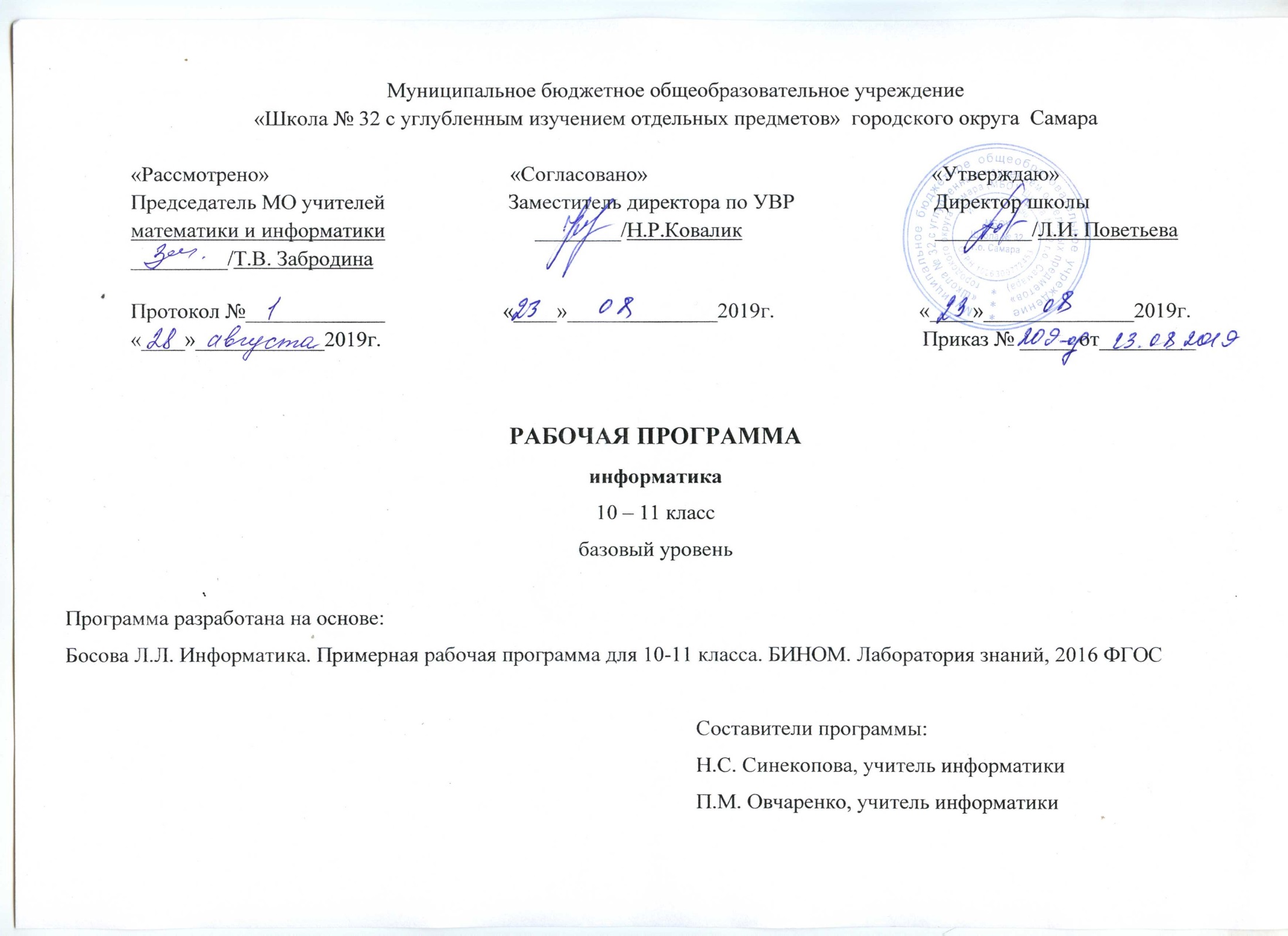 Пояснительная запискаНастоящая рабочая программа по информатике разработана как нормативно-правовой документ для организации учебного процесса в 10-11-ых классах МБОУ Школы № 32 г.о. Самара.Нормативно-правовые и учебно-методические документы, на основании, которых разработана рабочая программаПрограмма по информатике для основной школы составлена на основе следующих нормативно-правовых и учебно-методических документов: Федеральный Закон от 29.12.2012 № 273-ФЗ «Об образовании в Российской Федерации».Приказ Министерства образования и науки РФ от 17 декабря 2010 г. N 1897 «Об утверждении федерального государственного образовательного стандарта основного общего образования»;Приказ Министерства образования и науки РФ №1577 от 31 декабря 2015 г. «О внесении изменений в федеральный государственный образовательный стандарт основного общего образования, утвержденный приказом Министерства образования и науки Российской Федерации от 17 декабря 2010 г. № 1897»ООП МБОУ Школы № 32 г.о. Самара;Федеральный перечень учебников, утвержденных, рекомендованных (допущенных) к использованию в образовательном процессе в образовательных учреждениях, реализующих программы общего образования;Положение о рабочей программе МБОУ Школы № 32 г.о. Самара.Актуальность (педагогическая целесообразность) рабочей программыРеализация данной программы, в соответствии с новыми стандартами, усилит мотивацию ребенка к познанию окружающего мира, покажет ему, что школьные занятия – это не получение отвлеченных от жизни знаний, а наоборот – необходимая подготовка к жизни, её узнавание, поиск полезной информации и навыки ее применения в реальной жизни. Другими словами, новая школа формирует у школьника целостный социально-ориентированный взгляд на мир в его единстве и разнообразии.Цель рабочей программыЦель: обеспечение дальнейшего развития информационных компетенций выпускника, его готовности к жизни в условиях развивающегося информационного общества и возрастающей конкуренции на рынке труда.Задачи рабочей программыЦель изучения информатики и информационных технологий в основной школе реализуется через следующие задачи:освоение системы знаний отражающих вклад информатики в формирование современной научной картины мира, раскрывающих роль информационных процессов в биологических, социальных и технических системах, а также методы и средства их автоматизации;формирование представлений об информации как важнейшем стратегическом ресурсе развития личности, государства, общества, необходимости строить свою жизнь в соответствии с требованиями и возможностями информационной цивилизации, критически оценивать ее позитивные и негативные стороны; осознание своего места в этой цивилизации;осознание интегрирующей роли информатики в системе учебных дисциплин, умение использовать ее понятия и методы для объяснения фактов, явлений и процессов в различных предметных областях;приобретение опыта использования информационных ресурсов общества и средств коммуникаций в учебной и практической деятельности, в частности, при выполнении учебных проектов;умение создавать и поддерживать индивидуальную информационную среду, обеспечивать защиту значимой информации и личную информационную безопасность.Режим занятийВ учебном плане основной школы информатика представлена как базовый курс в 10-11 классах (10 класс - один час в неделю, 11 класс - один час в неделю, всего 68 часов).Учебно-методический комплект по курсу информатики для основной школыВ состав учебно-методического комплекта по информатике для основной школы входят:Авторская программа Л.Л. Босовой, А.Ю. Босовой;Учебники для 10, 11 класса;Электронные приложения к каждому учебнику;Методическое пособие для учителя;Сайт методической поддержки УМК (http://metodist.lbz.ru/authors/informatika/3/).Планируемые результаты изучения предметаПредметные результаты10 классЛичностные результаты10 классМетапредметные результаты(регулятивные УУД)10 классМетапредметные результаты(познавательные УУД)10 классМетапредметные результаты(коммуникативные УУД)10 классПланируемые результаты изучения предметаПредметные результаты11 классЛичностные результаты11 классМетапредметные результаты(регулятивные УУД)11 классМетапредметные результаты(познавательные УУД)11 классМетапредметные результаты(коммуникативные УУД)11 классСодержание учебного предмета10 класс.Информация и информационные процессы: Роль информации и связанных с ней процессов в окружающем мире. Различия в представлении данных, предназначенных для хранения и обработки в автоматизированных компьютерных системах, и данных, предназначенных для восприятия человеком. Системы. Компоненты системы и их взаимодействие. Универсальность дискретного представления информацииМатематические основы информатики: Равномерные и неравномерные коды. Условие Фано. Сравнение чисел, записанных в двоичной, восьмеричной и шестнадцатеричной системах счисления. Сложение и вычитание чисел, записанных в этих системах счисления. Операции «импликация», «эквивалентность». Примеры законов алгебры логики. Эквивалентные преобразования логических выражений. Построение логического выражения с данной таблицей истинности. Решение простейших логических уравнений. Нормальные формы: дизъюнктивная и конъюнктивная нормальная форма. Использование программных систем и сервисов: Компьютер — универсальное устройство обработки данных Программная и аппаратная организация компьютеров и компьютерных систем. Архитектура современных компьютеров. Персональный компьютер. Многопроцессорные системы. Суперкомпьютеры. Распределенные вычислительные системы и обработка больших данных. Мобильные цифровые устройства и их роль в коммуникациях. Встроенные компьютеры. Микроконтроллеры. Роботизированные производства. Выбор конфигурации компьютера в зависимости от решаемой задачи. Тенденции развития аппаратного обеспечения компьютеров. Программное обеспечение (ПО) компьютеров и компьютерных систем. Различные виды ПО и их назначение. Особенности программного обеспечения мобильных устройств. Организация хранения и обработки данных, в том числе с использованием интернет-сервисов, облачных технологий и мобильных устройств. Прикладные компьютерные программы, используемые в соответствии с типом решаемых задач и по выбранной специализации. Параллельное программирование. Инсталляция и деинсталляция программных средств, необходимых для решения учебных задач и задач по выбранной специализации. Законодательство Российской Федерации в области программного обеспечения. Способы и средства обеспечения надежного функционирования средств ИКТ. Применение специализированных программ для обеспечения стабильной работы средств ИКТ. Безопасность, гигиена, эргономика, ресурсосбережение, технологические требования при эксплуатации компьютерного рабочего места. Проектирование автоматизированного рабочего места в соответствии с целями его использования. Средства поиска и автозамены. История изменений. Использование готовых шаблонов и создание собственных. Разработка структуры документа, создание гипертекстового документа. Стандарты библиографических описаний. Деловая переписка, научная публикация. Реферат и аннотация. Оформление списка литературы. Коллективная работа с документами. Рецензирование текста. Облачные сервисы. Знакомство с компьютерной версткой текста. Технические средства ввода текста. Программы распознавания текста, введенного с использованием сканера, планшетного ПК или графического планшета. Программы синтеза и распознавания устной речи. Создание и преобразование аудио визуальных объектов. Ввод изображений с использованием различных цифровых устройств (цифровых фотоаппаратов и микроскопов, видеокамер, сканеров и т.д.) Обработка изображения и звука с использованием интернет- и мобильных приложений. Использование мультимедийных онлайн-сервисов для разработки презентаций проектных работ. Работа в группе, технология публикации готового материала в сети.11 класс. Математические основы информатики: Решение алгоритмических задач, связанных с анализом графов (примеры: построения оптимального пути между вершинами ориентированного ациклического графа; определения количества различных путей между вершинами). Использование графов, деревьев, списков при описании объектов и процессов окружающего мира. Бинарное дерево. Алгоритмы и элементы программирования: Подпрограммы. Рекурсивные алгоритмы. Табличные величины (массивы). Запись алгоритмических конструкций в выбранном языке программирования. Этапы решения задач на компьютере. Операторы языка программирования, основные конструкции языка программирования. Типы и структуры данных. Кодирование базовых алгоритмических конструкций на выбранном языке программирования. Интегрированная среда разработки программ на выбранном языке программирования. Интерфейс выбранной среды. Составление алгоритмов и программ в выбранной среде программирования. Приемы отладки программ. Проверка работоспособности программ с использованием трассировочных таблиц. Разработка и программная реализация алгоритмов решения типовых задач базового уровня из различных предметных областей. Алгоритмы редактирования текстов (замена символа/фрагмента, удаление и вставка символа/фрагмента, поиск вхождения заданного образца). Постановка задачи сортировки. Определение возможных результатов работы простейших алгоритмов управления исполнителями и вычислительных алгоритмов. Определение исходных данных, при которых алгоритм может дать требуемый результат. Сложность вычисления: количество выполненных операций, размер используемой памяти; зависимость вычислений от размера исходных данных. Представление результатов моделирования в виде, удобном для восприятия человеком. Графическое представление данных (схемы, таблицы, графики). Практическая работа с компьютерной моделью по выбранной теме. Анализ достоверности (правдоподобия) результатов экспериментов.Использование программных систем и сервисов: Примеры использования динамических (электронных) таблиц на практике (в том числе — в задачах математического моделирования). Реляционные (табличные) базы данных. Таблица — представление сведений об однотипных объектах. Поле, запись. Ключевые поля таблицы. Связи между таблицами. Схема данных. Поиск и выбор в базах данных. Сортировка данных. Создание, ведение и использование баз данных при решении учебных и практических задач. Информационно-коммуникационные технологии. Работа в информационном пространстве: Принципы построения компьютерных сетей. Сетевые протоколы. Интернет. Адресация в сети Интернет. Система доменных имен. Браузеры. Аппаратные компоненты компьютерных сетей. Веб-сайт. Страница. Взаимодействие веб-страницы с сервером. Динамические страницы. Разработка интернет-приложений (сайты). Сетевое хранение данных. Облачные сервисы. Деятельность в сети Интернет Расширенный поиск информации в сети Интернет. Использование языков построения запросов. Другие виды деятельности в сети Интернет. Геолокационные сервисы реального времени (локация мобильных телефонов, определение загруженности автомагистралей и т. п.); интернетторговля; бронирование билетов и гостиниц и т. п. Социальные сети — организация коллективного взаимодействия и обмена данными. Сетевой этикет: правила поведения в киберпространстве. Проблема подлинности полученной информации. Информационная культура. Государственные электронные сервисы и услуги. Мобильные приложения. Открытые образовательные ресурсы. Средства защиты информации в автоматизированных информационных системах (АИС), компьютерных сетях и компьютерах. Общие проблемы защиты информации и информационной безопасности АИС. Электронная подпись, сертифицированные сайты и документы. Техногенные и экономические угрозы, связанные с использованием ИКТ. Правовое обеспечение информационной безопасности	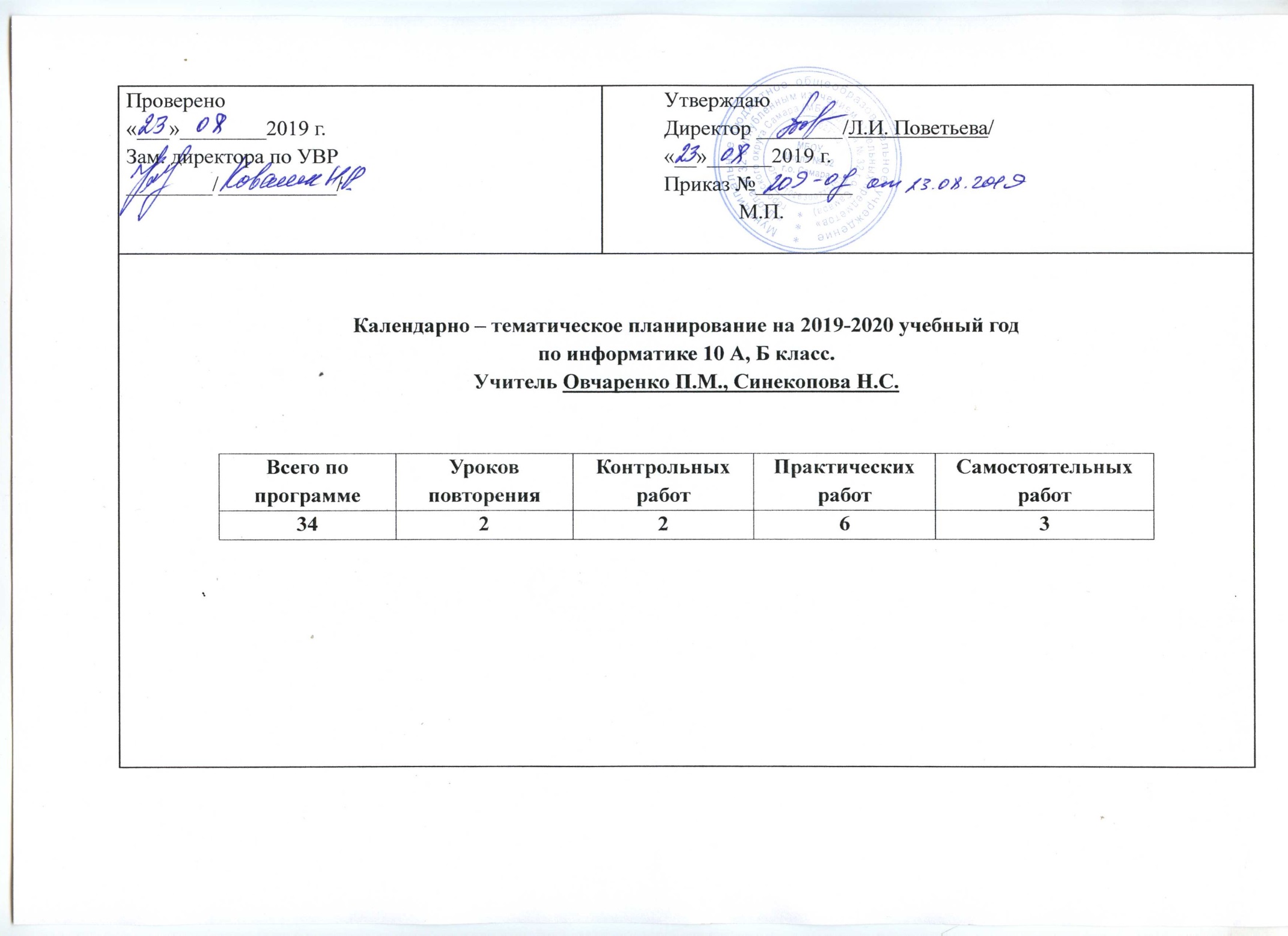 По окончании 10 класса ученик научитсяПо окончании 10 класса ученик получит возможностьИспользовать знания о месте информатики в современной научной картине мираКлассифицировать программное обеспечение в соответствии с кругом выполняемых задачСтроить неравномерные коды, допускающие однозначное декодирование сообщений, используя условие Фано.Понимать основные принципы устройства современного компьютера и мобильных электронных устройствАргументировать выбор программного обеспечения и технических средств ИКТ для решения профессиональных и учебных задач, используя знания о принципах построения персонального компьютера и классификации его программного обеспеченияОсознанно подходить к выбору ИКТ - средств для своих учебных и иных целейПереводить заданное натуральное число из двоичной записи в восьмеричную и шестнадцатеричную, и обратно; сравнивать числа, записанные в двоичной, восьмеричной и шестнадцатеричной системах счисленияУзнать о том, какие задачи решаются с помощью суперкомпьютеровОпределять информационный объём графических и звуковых данных при заданных условиях дискретизацииНаучиться складывать и вычитать числа, записанные в двоичной, восьмеричной и шестнадцатеричной системах счисленияСтроить логической выражение по заданной таблице истинности; решать несложные логические уравненияВыполнять эквивалентные преобразования логических выражений, используя законы алгебры логики, в том числе и при составлении поисковых запросовСоздавать структурированные текстовые документы и демонстрационные материалы с использованием возможностей современных программных средствУзнать, какие существуют физические ограничения для характеристик компьютераРезультатВозможный способ достиженияроссийская идентичность, способность к осознанию российской идентичности в поликультурном социуме, чувство причастности к историко-культурной общности российского народа и судьбе России, патриотизм;Выполнение тематических практических работ принятие и реализация ценностей здорового и безопасного образа жизни, бережное, ответственное и компетентное отношение к собственному физическому и психологическому здоровьюСоздание тематических листовок, буклетов, презентацийориентация обучающихся на реализацию позитивных жизненных перспектив, инициативность, креативность, готовность и способность к личностному самоопределению, способность ставить цели и строить жизненные планыВыполнение тематических практических работспособность и готовность к общению и сотрудничеству со сверстниками и взрослыми в процессе образовательной, общественно-полезной, учебно-исследовательской, творческой деятельностиРабота в парах (практическая работа); работа в микрогруппах; коллективная работаРезультатВозможный способ достиженияосновы самоконтроля, самооценки, принятия решений и осуществления осознанного выбора в учебной  деятельностиОбсуждение и выбор рациональных способов решения. Рефлексияумение проверять результаты вычисленийРешение заданий типа «найди ошибку», «проверь по образцу» и др.умение оценивать свою деятельность, аргументируя причины достижения или отсутствия планируемого результатаРефлексияРезультатВозможный способ достиженияУмение осуществлять планирование, анализ, рефлексию, самооценку своей деятельностиСоздание алгоритмовУмение выдвигать гипотезы, ставить вопросы к наблюдаемым фактам и явлениям, оценивать начальные данные и планируемый результатСоставление аналитических моделей. Компьютерный экспериментУмение работать со справочной литературой, инструкциямиСоставление мини конспекта по тексту учебника. Выбор способа записи условия (схемой, таблицей, словесно)Умение оформить результаты своей деятельности, представить их на современном уровнеСоздание презентаций, схем.РезультатВозможный способ достиженияУмение осознанно использовать речевые средства в соответствии с задачей коммуникации для выражения своих чувств, мыслей и потребностей; планирования и регуляции своей деятельности; владение устной и письменной речью, монологической контекстной речью. Устная работа на уроке: формулирование определений и правил, высказывание и обсуждение различных вариантов решения, ведение самими учащимися «перекрестного» опроса одноклассников. Умение самостоятельно организовывать учебное взаимодействие в группе (определять общие цели, договариваться друг с другом и т.д.)…Устная работа на уроках. Работа в малых группах. Задания типа «Обсуди с соседом», «составь задание партнеру» и т.д.По окончании 11 класса ученик научитсяПо окончании 11 класса ученик получит возможностьРаботать в электронных таблицахСоздавать вычислительные таблицы в табличном процессореИспользовать основные приемы обработки информации в электронных таблицахНаучиться проводить обработку большого массива данных с использованием средств электронной таблицыЗаписывать алгоритмы на различных языках программированияИсполнять алгоритмы, содержащие ветвления и повторения, для формального исполнителя с заданной системой командРаботать с базами данныхСоздавать базы данных, выполнять поиск по базе данныхОпределять тип компьютерной сетиНаучиться оценивать возможное количество результатов поиска информации в Интернете, полученных по тем или иным запросамРассчитывать скорость передачи данныхСформировать понимание принципов действия различных средств информатизации, их возможностей, технических и экономических ограничений.Разрабатывать и записывать на языке программирования короткие алгоритмы, содержащие базовые алгоритмические конструкцииНаучиться правилам безопасного поведения в сети ИнтернетРезультатВозможный способ достиженияФормирование ценностных ориентиров и смыслов учебной деятельности на основе развития познавательных интересов, учебных мотивовИспользование на уроках игровых моментов. Решение ребусов и кроссвордовРазвитие доброжелательности, доверия и внимательности к людям, готовности к сотрудничеству и дружбе, оказанию помощи тем, кто в ней нуждаетсяРабота в парах (практическая работа); Работа в микрогруппах; Коллективная работаФормирование адекватной позитивной осознанной самооценки и самопринятияИспользование технологии проблемного диалога, уровневой дифференциацииРезультатВозможный способ достиженияОсновы самоконтроля, самооценки, принятия решений и осуществления осознанного выбора в учебной  деятельностиОбсуждение и выбор рациональных способов решения. Рефлексия. Умение проверять результаты вычисленийРешение заданий типа «найди ошибку», «проверь по образцу» и др.Умение оценивать свою деятельность, аргументируя причины достижения или отсутствия планируемого результата…РефлексияРезультатВозможный способ достиженияУмение осуществлять планирование, анализ, рефлексию, самооценку своей деятельностиСоздание алгоритмовУмение выдвигать гипотезы, ставить вопросы к наблюдаемым фактам и явлениям, оценивать начальные данные и планируемый результатСоставление аналитических моделей. Компьютерный эксперимент. Умение работать со справочной литературой, инструкциямиСоставление мини конспекта по тексту учебника. Выбор способа записи условия (схемой, таблицей, словесно).Умение оформить результаты своей деятельности, представить их на современном уровнеСоздание презентаций, схем, таблиц, программ.РезультатВозможный способ достиженияУмение осознанно использовать речевые средства в соответствии с задачей коммуникации для выражения своих чувств, мыслей и потребностей; планирования и регуляции своей деятельности; владение устной и письменной речью, монологической контекстной речью. Устная работа на уроке: формулирование определений и правил, высказывание и обсуждение различных вариантов решения, ведение самими учащимися «перекрестного» опроса одноклассников. Умение самостоятельно организовывать учебное взаимодействие в группе (определять общие цели, договариваться друг с другом и т.д.)…Устная работа на уроках. Работа в малых группах. Задания типа «Обсуди с соседом», «составь задание партнеру» и т.д.Номера уроковпо порядкуТема урокаТема урокаКоличество часовКЭСКПУПланируемые сроки изучения  учебного материалаПланируемые сроки изучения  учебного материалаПовторение (2 часа)Повторение (2 часа)Повторение (2 часа)Повторение (2 часа)Повторение (2 часа)Повторение (2 часа)Повторение (2 часа)Повторение (2 часа)1.Техника безопасности. Актуализация изученного материала за 9 класс.Техника безопасности. Актуализация изученного материала за 9 класс.13.1.32.62.Входная контрольная работа.Входная контрольная работа.1Информация и информационные процессы (6 часов)Информация и информационные процессы (6 часов)Информация и информационные процессы (6 часов)Информация и информационные процессы (6 часов)Информация и информационные процессы (6 часов)Информация и информационные процессы (6 часов)Информация и информационные процессы (6 часов)Информация и информационные процессы (6 часов)3.Информация. Информационная грамотность и информационная культураИнформация. Информационная грамотность и информационная культура11.11.1.11.1.21.34.Подходы к измерению информацииПодходы к измерению информации11.1.21.1.41.5.51.35.Информационные связи в системах различной природыИнформационные связи в системах различной природы11.3.31.61.6.11.16.Обработка информации Обработка информации 11.3.31.61.6.11.17.Передача и хранение  информации Передача и хранение  информации 11.3.31.61.6.11.18.Обобщение и систематизация изученного материала по теме «Информация и информационные процессыОбобщение и систематизация изученного материала по теме «Информация и информационные процессы11.11.1.11.1.21.1.41.5.51.3.31.61.6.11.11.3Компьютер и его программное обеспечение (4 часа)Компьютер и его программное обеспечение (4 часа)Компьютер и его программное обеспечение (4 часа)Компьютер и его программное обеспечение (4 часа)Компьютер и его программное обеспечение (4 часа)Компьютер и его программное обеспечение (4 часа)Компьютер и его программное обеспечение (4 часа)Компьютер и его программное обеспечение (4 часа)9.9.История развития вычислительной техники13.12.110.10.Основополагающие принципы устройства ЭВМ13.13.1.12.111.11.Программное обеспечение компьютера13.13.1.12.112.12.Файловая система компьютера13.13.1.12.1Представление информации в компьютере (9 часов)Представление информации в компьютере (9 часов)Представление информации в компьютере (9 часов)Представление информации в компьютере (9 часов)Представление информации в компьютере (9 часов)Представление информации в компьютере (9 часов)Представление информации в компьютере (9 часов)Представление информации в компьютере (9 часов)13.13.Представление чисел в позиционных системах счисления11.41.4.11.4.21.314.14.Перевод чисел из одной позиционной системы счисления в другую11.41.4.11.4.21.315.15.«Быстрый» перевод чисел в компьютерных системах счисления11.41.4.11.4.21.316.16.Арифметические операции в позиционных системах счисления11.41.4.11.4.21.317.17.Представление чисел в компьютере11.41.4.11.4.21.318.18.Кодирование текстовой информации11.1.31.3.119.19.Кодирование графической информации11.1.31.3.120.20.Кодирование звуковой информации11.1.31.3.121.21.Обобщение и систематизация изученного материала по теме «Представление информации в компьютере»11.41.4.11.4.21.1.31.31.3.1Элементы теории множеств и алгебры логики (8 часов)Элементы теории множеств и алгебры логики (8 часов)Элементы теории множеств и алгебры логики (8 часов)Элементы теории множеств и алгебры логики (8 часов)Элементы теории множеств и алгебры логики (8 часов)Элементы теории множеств и алгебры логики (8 часов)Элементы теории множеств и алгебры логики (8 часов)Элементы теории множеств и алгебры логики (8 часов)22.22.Некоторые сведения из теории множеств11.51.1.61.1.723.23.Алгебра логики11.51.5.11.1.61.1.724.24.Таблицы истинности11.51.5.11.1.61.1.725.25.Основные законы алгебры логики11.51.5.11.1.61.1.726.26.Преобразование логических выражений11.51.5.11.1.61.1.727.27.Элементы схемотехники. Логические схемы11.51.5.11.1.61.1.728.28.Логические задачи и способы их решения11.51.5.11.1.61.1.729.29.Обобщение и систематизация изученного материала по теме «Элементы теории множеств и алгебры логики» 11.51.5.11.1.61.1.7Современные технологии создания и обработки информационных объектов (3 часа)Современные технологии создания и обработки информационных объектов (3 часа)Современные технологии создания и обработки информационных объектов (3 часа)Современные технологии создания и обработки информационных объектов (3 часа)Современные технологии создания и обработки информационных объектов (3 часа)Современные технологии создания и обработки информационных объектов (3 часа)Современные технологии создания и обработки информационных объектов (3 часа)Современные технологии создания и обработки информационных объектов (3 часа)30.30.Текстовые документы13.23.2.13.2.22.131.31.Объекты компьютерной графики13.33.3.12.132.32.Компьютерные презентации13.32.1Итоговое повторение (2 часа)Итоговое повторение (2 часа)Итоговое повторение (2 часа)Итоговое повторение (2 часа)Итоговое повторение (2 часа)Итоговое повторение (2 часа)Итоговое повторение (2 часа)Итоговое повторение (2 часа)33.33.Основные понятия курса134.34.Итоговое тестирование1Проверено                                                                                       «___»________2019 г. Зам. директора по УВР ________/___________/ Проверено                                                                                       «___»________2019 г. Зам. директора по УВР ________/___________/ Утверждаю Директор ________/Л.И. Поветьева/ «__»______2019 г. Приказ №_________              М.П. Утверждаю Директор ________/Л.И. Поветьева/ «__»______2019 г. Приказ №_________              М.П. Утверждаю Директор ________/Л.И. Поветьева/ «__»______2019 г. Приказ №_________              М.П. Утверждаю Директор ________/Л.И. Поветьева/ «__»______2019 г. Приказ №_________              М.П. Календарно – тематическое планирование на 2019-2020 учебный год по информатике 11 А, Б класс.Учитель Овчаренко П.М., Синекопова Н.С.Календарно – тематическое планирование на 2019-2020 учебный год по информатике 11 А, Б класс.Учитель Овчаренко П.М., Синекопова Н.С.Календарно – тематическое планирование на 2019-2020 учебный год по информатике 11 А, Б класс.Учитель Овчаренко П.М., Синекопова Н.С.Календарно – тематическое планирование на 2019-2020 учебный год по информатике 11 А, Б класс.Учитель Овчаренко П.М., Синекопова Н.С.Календарно – тематическое планирование на 2019-2020 учебный год по информатике 11 А, Б класс.Учитель Овчаренко П.М., Синекопова Н.С.Календарно – тематическое планирование на 2019-2020 учебный год по информатике 11 А, Б класс.Учитель Овчаренко П.М., Синекопова Н.С.Календарно – тематическое планирование на 2019-2020 учебный год по информатике 11 А, Б класс.Учитель Овчаренко П.М., Синекопова Н.С.Календарно – тематическое планирование на 2019-2020 учебный год по информатике 11 А, Б класс.Учитель Овчаренко П.М., Синекопова Н.С.Календарно – тематическое планирование на 2019-2020 учебный год по информатике 11 А, Б класс.Учитель Овчаренко П.М., Синекопова Н.С.Номера уроковпо порядкуТема урокаТема урокаТема урокаКоличество часовКоличество часовКЭСКПУПланируемые сроки изучения  учебного материалаПовторение (2 часа)Повторение (2 часа)Повторение (2 часа)Повторение (2 часа)Повторение (2 часа)Повторение (2 часа)Повторение (2 часа)Повторение (2 часа)Повторение (2 часа)1Техника безопасности и организация рабочего места. Актуализация изученного материала за 10 класс.Техника безопасности и организация рабочего места. Актуализация изученного материала за 10 класс.Техника безопасности и организация рабочего места. Актуализация изученного материала за 10 класс.112.62Входная контрольная работа.Входная контрольная работа.Входная контрольная работа.11Обработка информации в электронных таблицах (6 часов)Обработка информации в электронных таблицах (6 часов)Обработка информации в электронных таблицах (6 часов)Обработка информации в электронных таблицах (6 часов)Обработка информации в электронных таблицах (6 часов)Обработка информации в электронных таблицах (6 часов)Обработка информации в электронных таблицах (6 часов)Обработка информации в электронных таблицах (6 часов)Обработка информации в электронных таблицах (6 часов)3Табличный  процессор.  Основные  сведенияТабличный  процессор.  Основные  сведенияТабличный  процессор.  Основные  сведения111.31.14Редактирование  и  форматирование  в  табличном процессореРедактирование  и  форматирование  в  табличном процессореРедактирование  и  форматирование  в  табличном процессоре111.31.15Встроенные  функции  и  их  использованиеВстроенные  функции  и  их  использованиеВстроенные  функции  и  их  использование111.3.11.16Логические функцииЛогические функцииЛогические функции111.31.3.11.17Инструменты  анализа  данныхИнструменты  анализа  данныхИнструменты  анализа  данных111.31.18Обобщение и систематизация изученного материала по теме «Обработка информации в электронных таблицах»Обобщение и систематизация изученного материала по теме «Обработка информации в электронных таблицах»Обобщение и систематизация изученного материала по теме «Обработка информации в электронных таблицах»111.31.3.11.1Алгоритмы и элементы программирования (9 часов)Алгоритмы и элементы программирования (9 часов)Алгоритмы и элементы программирования (9 часов)Алгоритмы и элементы программирования (9 часов)Алгоритмы и элементы программирования (9 часов)Алгоритмы и элементы программирования (9 часов)Алгоритмы и элементы программирования (9 часов)Алгоритмы и элементы программирования (9 часов)Алгоритмы и элементы программирования (9 часов)9Основные  сведения  об  алгоритмахОсновные  сведения  об  алгоритмахОсновные  сведения  об  алгоритмах111.71.1.510Алгоритмические  структурыАлгоритмические  структурыАлгоритмические  структуры111.71.1.511Запись  алгоритмов  на  языке программирования ПаскальЗапись  алгоритмов  на  языке программирования ПаскальЗапись  алгоритмов  на  языке программирования Паскаль111.71.1.512Анализ программ с помощью трассировочных таблицАнализ программ с помощью трассировочных таблицАнализ программ с помощью трассировочных таблиц111.71.1.513Функциональный подход к анализу программФункциональный подход к анализу программФункциональный подход к анализу программ111.71.1.514Структурированные  типы  данных.  МассивыСтруктурированные  типы  данных.  МассивыСтруктурированные  типы  данных.  Массивы111.7.21.1.515Структурное  программированиеСтруктурное  программированиеСтруктурное  программирование111.71.1.516Рекурсивные алгоритмыРекурсивные алгоритмыРекурсивные алгоритмы111.7.21.1.517Обобщение и систематизация изученного материала по теме «Алгоритмы и элементы программирования»Обобщение и систематизация изученного материала по теме «Алгоритмы и элементы программирования»Обобщение и систематизация изученного материала по теме «Алгоритмы и элементы программирования»111.71.7.21.1.5Информационное моделирование (7 часов)Информационное моделирование (7 часов)Информационное моделирование (7 часов)Информационное моделирование (7 часов)Информационное моделирование (7 часов)Информационное моделирование (7 часов)Информационное моделирование (7 часов)Информационное моделирование (7 часов)Информационное моделирование (7 часов)18Модели  и  моделированиеМодели  и  моделированиеМодели  и  моделирование113.52.119Моделирование  на  графах. Знакомство с теорией игрМоделирование  на  графах. Знакомство с теорией игрМоделирование  на  графах. Знакомство с теорией игр113.5.12.120База  данных  как  модель  предметной  областиБаза  данных  как  модель  предметной  областиБаза  данных  как  модель  предметной  области113.53.5.12.321Реляционные базы данныхРеляционные базы данныхРеляционные базы данных113.53.5.12.222Системы управления базами данныхСистемы управления базами данныхСистемы управления базами данных113.52.223Проектирование и разработка базы данныхПроектирование и разработка базы данныхПроектирование и разработка базы данных113.5.12.224Обобщение и систематизация изученного материала по теме «Информационное моделирование»Обобщение и систематизация изученного материала по теме «Информационное моделирование»Обобщение и систематизация изученного материала по теме «Информационное моделирование»113.53.5.12.12.22.3Сетевые информационные технологии (5 часов)Сетевые информационные технологии (5 часов)Сетевые информационные технологии (5 часов)Сетевые информационные технологии (5 часов)Сетевые информационные технологии (5 часов)Сетевые информационные технологии (5 часов)Сетевые информационные технологии (5 часов)Сетевые информационные технологии (5 часов)Сетевые информационные технологии (5 часов)25Основы  построения  компьютерных  сетейОсновы  построения  компьютерных  сетейОсновы  построения  компьютерных  сетей113.62.326Как устроен ИнтернетКак устроен ИнтернетКак устроен Интернет113.62.127Службы  ИнтернетаСлужбы  ИнтернетаСлужбы  Интернета113.62.328Интернет  как  глобальная  информационная  системаИнтернет  как  глобальная  информационная  системаИнтернет  как  глобальная  информационная  система113.63.72.129Обобщение и систематизация изученного материала по теме «Сетевые информационные технологии»Обобщение и систематизация изученного материала по теме «Сетевые информационные технологии»Обобщение и систематизация изученного материала по теме «Сетевые информационные технологии»113.63.72.12.3Основы социальной информатики (4 часа)Основы социальной информатики (4 часа)Основы социальной информатики (4 часа)Основы социальной информатики (4 часа)Основы социальной информатики (4 часа)Основы социальной информатики (4 часа)Основы социальной информатики (4 часа)Основы социальной информатики (4 часа)Основы социальной информатики (4 часа)30Информационное  обществоИнформационное  обществоИнформационное  общество112.12.331Информационное  правоИнформационное  правоИнформационное  право112.12.32.332Информационная  безопасностьИнформационная  безопасностьИнформационная  безопасность112.32.3Итоговое повторение (2 часа)Итоговое повторение (2 часа)Итоговое повторение (2 часа)Итоговое повторение (2 часа)Итоговое повторение (2 часа)Итоговое повторение (2 часа)Итоговое повторение (2 часа)Итоговое повторение (2 часа)Итоговое повторение (2 часа)33Основные понятия курсаОсновные понятия курсаОсновные понятия курса1134Итоговая контрольная работаИтоговая контрольная работаИтоговая контрольная работа11